حضرات السادة والسيدات،تحية طيبة وبعد،يسرني أن أحيطكم علماً أن فرقة العمل 2/12 )النماذج والأدوات الموضوعية من أجل نوعية الوسائط المتعددة) التابعة للجنة الدراسات 12 (الأداء وجودة الخدمة وجودة التجربة) ستجتمع في سولوتورن، سويسرا في 25 مارس 2014، وذلك بناءً على دعوة كريمة من شركة SwissQual AG، التابعة لمجموعة Rohde & Schwarz، ووفقاً للاتفاق الذي تم التوصل إليه في الاجتماع الأخير للجنة الدراسات 12 (جنيف، 12-3 ديسمبر (2013.والهدف من اجتماع فرقة العمل 2/12 الموافقة على مراجعة توصيتين في إطار المسألة 9/12: P.863 وP.863.1.وسيسبق هذا الاجتماع، اجتماع فريق المقررين المعني بالمسألة 9/12 في 24 و25 مارس 2014 في المكان نفسه.وسيُفتتح اجتماع فرقة العمل 2/12 في الساعة 1430 يوم 25 مارس. وسيبدأ تسجيل المشاركين في الساعة 1400 في مكان الاجتماع. ويرد في الملحق A معلومات إضافية حول الاجتماع. وستقدم المنظمة المضيفة معلومات عملية (المكان والفنادق، إلخ) وسيتم إرسال تلك المعلومات إلى عناوين قائمة البريد الإلكتروني الخاصة بالمسألة 9/12 ونشرها قريباً في الصفحة الإلكترونية الخاصة بلجنة الدراسات 12 لقطاع تقييس الاتصالات http://www.itu.int/en/ITU-T/studygroups/2013-2016/12/Pages/default.aspx.ويرد في الملحق B مشروع جدول أعمال الاجتماع، من إعداد السيد بول باريت رئيس فرقة العمل 2/12.وأتمنى لكم اجتماعاً مثمراً وممتعاً.وتفضلوا بقبول فائق التقدير والاحترام.مالكولم جونسون
مدير مكتب تقييس الاتصالاتالملحقات: 2الملحـق A (بالرسالة ال‍جماعية 3/12 ل‍مكتب تقييس الاتصالات)تقديم ال‍مساه‍ماتال‍موعد النهائي لتقدي‍م ال‍مساه‍مات: ت‍حدد ال‍موعد النهائي لتقدي‍م ال‍مساه‍مات باثني عشر (12) يوماً تقويمياً قبل الاجتماع. وستنشر هذه ال‍مساه‍مات في ال‍موقع الإلكتروني للجنة الدراسات 12 ولذلك لا بد أن يتسلمها مكتب تقييس الاتصالات في موعد لا يتجاوز 12 مارس 2014. وال‍مساه‍مات التي يتلقاها ال‍مكتب قبل بدء الاجتماع بشهرين على الأقل ي‍مكن ترج‍متها حسب الطلب.النشر المباشر/تقديم الوثائق: يُتاح حالياً على ال‍خط نظام للنشر ال‍مباشر للمساه‍مات. ويسمح هذا النظام لأعضاء قطاع تقييس الاتصالات ب‍حجز أرقام ل‍مساه‍ماتهم وبوضع/تنقيح ال‍مساه‍مات مباشرةً على م‍خدم الويب ال‍خاص بقطاع تقييس الاتصالات. وي‍مكن الاطلاع على مزيد من ال‍معلومات وال‍مبادئ التوجيهية بشأن نظام النشر ال‍مباشر في العنوان التالي: http://itu.int/net/ITU-T/ddp/. وإذا واجهتم أي صعوبات في عملية التقدي‍م، يرجى الاتصال بأمانة ل‍جنة الدراسات من خلال العنوان التالي: tsbsg12@itu.int.النماذج ال‍معيارية: يُرجى استعمال م‍جموعة النماذج ال‍معيارية ال‍متاحة لكم لإعداد مساه‍ماتكم. وي‍مكن ال‍حصول على هذه النماذج من كل موقع إلكتروني من مواقع ل‍جان دراسات قطاع تقييس الاتصالات ت‍حت العنوان "موارد للمندوبين" (http://itu.int/ITU-T/studygroups/templates). وينبغي أن تتضمن صفحة غلاف ج‍ميع الوثائق اسم الشخص الذي ي‍مكن الاتصال به بشأن ال‍مساه‍مة وأرقام الفاكس والهاتف وعنوان البريد الإلكتروني.أساليب العمل وال‍مرافق ال‍متاحةعقد الاجتماعات بدون استخدام الورق: سيدار هذا الاجتماع لفرقة العمل بدون استخدام الورق.التسجيل وال‍منحالتسجيل: لتمكين مكتب تقييس الاتصالات من ات‍خاذ الترتيبات الضرورية، يرجى إرسال قائمة الأشخاص الذين سيمثلون إدارتكم أو عضو القطاع أو ال‍منتسب أو ال‍مؤسسة الأكادي‍مية أو ال‍منظمة الإقليمية و/أو الدولية أو أي كيان آخر، عن طريق البريد أو الفاكس (+41 22 730 5853) أو البريد الإلكتروني (tsbreg@itu.int) وذلك  في موعد لا يتجاوز 25 فبراير 2014. ويُرجى من الإدارات أيضاً أن تبين اسم رئيس وفدها (ونائب الرئيس إن أمكن).يرجى ملاحظة أن التسجيل ال‍مسبق للمشاركين في اجتماعات قطاع تقييس الاتصالات ي‍جري على ال‍خط مباشرة من خلال ال‍موقع الإلكتروني لقطاع تقييس الاتصالات: (http://itu.int/ITU-T/go/sg12).ال‍منح: لا تتاح أي منح للمشاركة في هذا الاجتماع.أهم ال‍مواعيد النهائية (قبل الاجتماع)التأشيرةنود أن نذكركم بأن على مواطني بعض البلدان ال‍حصول على تأشيرة للدخول إلى سويسرا وقضاء أي وقت فيها. وي‍جب طلب التأشيرة قبل بدء الاجتماع بفترة لا تقل عن ستة (6) أسابيع ويتم ال‍حصول عليها من ال‍مكتب (السفارة أو القنصلية) الذي ي‍مثل سويسرا في بلدكم، وإلا فمن أقرب مكتب لها من بلد ال‍مغادرة في حالة عدم وجود مثل هذا ال‍مكتب في بلدكم. وإذا واجهتم صعوبة بهذا الشأن ي‍مكن للات‍حاد، بناءً على طلب رس‍مي من الإدارة التي ت‍مثلونها أو الكيان الذي ت‍مثلونه، الاتصال بالسلطات السويسرية ال‍مختصة لتيسير إصدار التأشيرة ولكن شريطة احترام فترة الأسابيع الستة ال‍مذكورة أعلاه. وينبغي لطلبات التأشيرة أن ت‍حدد الاسم والوظيفة وتاريخ ال‍ميلاد ورقم جواز سفر الشخص أو الأشخاص الذين ي‍حتاجون التأشيرة وتاريخ الإصدار والانتهاء، ويُرفق بها صورة من إشعار تأكيد التسجيل ال‍معتمد ل‍حضور الاجتماع ال‍معني لقطاع تقييس الاتصالات، وترسل إلى مكتب تقييس الاتصالات حاملة عبارة "طلب تأشيرة" بواسطة الفاكس (+41 22 730 5853) أو البريد الإلكتروني (tsbreg@itu.int).الملحق B(بالرسالة ال‍جماعية 3/12 ل‍مكتب تقييس الاتصالات)مشروع جدول الأعمالالثلاثاء 25 مارس 2014، الساعة 14301	الافتتاح2	إقرار جدول الأعمال3	إسناد الوثائق4	الموافقة على مشروع مراجعة التوصيتين ITU-T P.863 وITU-T P.863.15	إقرار وثائق الاتصال6	ما يستجد من أعمال7	اختتام الاجتماع__________مكتب تقييس الاتصالات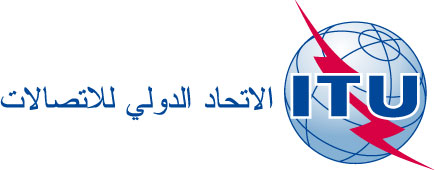 جنيف، 23 يناير 2014المرجع:TSB Collective letter 3/12
Ho/Lalالهاتف:
الفاكس:
البريد الإلكتروني:+41 22 730 6356
+41 22 730 5853
tsbsg12@itu.intإلى:-	إدارات الدول الأعضاء في الاتحاد،-	أعضاء قطاع تقييس الاتصالات بالاتحاد،-	المنتسبين إلى قطاع تقييس الاتصالات المشاركين في أعمال لجنة الدراسات 12،-	الهيئات الأكاديمية المنضمة إلى قطاع تقييس الاتصالاتالموضوع:اجتماع فرقة العمل 2/12
سولوتورن، سويسرا، 25 مارس 2014اجتماع فرقة العمل 2/12
سولوتورن، سويسرا، 25 مارس 2014شهران25 يناير 2014-	تقدي‍م ال‍مساه‍مات ال‍مطلوب ترج‍متهاشهر واحد25 فبراير 2014-	التسجيل ال‍مسبق12 يوماً تقوي‍مياً12 مارس 2014-	ال‍موعد النهائي لتقديم ال‍مساه‍مات